Stagione Sportiva 2023/2024CORTE SPORTIVA D’APPELLO TERRITORIALELa Corte sportiva d’appello territoriale presso il Comitato Regionale Marche, composta daAvv. Piero Paciaroni - Presidente Dott. Giovanni Spanti - VicepresidenteDott. Lorenzo Casagrande Albano – Componente Segretario f.f.Avv. Francesco Paoletti - Componentenella riunione del 27 novembre 2023, ha pronunciato:Reclamo n. 17/CSAT 2023/2024a seguito del reclamo n.17 promosso dalla A.S.D. FALCONARESE 1919 in data 07/11/2023 avverso la sanzione sportiva della perdita della gara 0-3 applicata dal Giudice sportivo territoriale del Comitato Regionale Marche con delibera pubblicata sul Com. Uff. n. 78 del 31/10/2023.     ORDINANZA                                                                         P.Q.M. la Corte sportiva d’appello territoriale rinvia il procedimento al 4/12/2023 ore 18,00 per la sola decisione.Così deciso in Ancona, nella sede della FIGC - LND - Comitato Regionale Marche, in data 27 novembre 2023.                                                                                                                       Il Relatore e Presidente                                                                                                                            F.to in originale                                                                                                                             Piero Paciaroni Depositato in Ancona in data 27 novembre 2023Il Segretario f.f.                                                                                            F.to in originaleLorenzo Casagrande Albano        Reclamo n. 18/CSAT 2023/2024a seguito del reclamo n. 18 promosso dalla A.S.D. REAL METAURO 2018 in data 15/11/2023 avverso la decisione di inammissibilità del ricorso ed omologazione del risultato emessa dal Giudice sportivo territoriale della Delegazione Provinciale Ancona con delibera pubblicata sul Com. Uff. n. 38 del 10/11/2023.         ORDINANZA                                                                         P.Q.M. la Corte sportiva d’appello territoriale rinvia il procedimento al 4 dicembre 2023 ore 18,10 per la sola decisione.Così deciso in Ancona, nella sede della FIGC - LND - Comitato Regionale Marche, in data 27 novembre 2023.Il Relatore                                                                                                               Il Presidente                                                         F.to in originale                                                                                                       F.to in originaleGiovanni Spanti                                                                                                      Piero PaciaroniDispositivo n. 17/CSAT 2023/2024Reclamo n. 19/CSAT 2023/2024a seguito del reclamo n.19 promosso dalla S.S.D. A R.L. BIAGIO NAZZARO in data 19/11/2023 avverso la sanzione sportiva della perdita della gara 0-3 applicata dal Giudice sportivo territoriale della Delegazione Provinciale Ancona con delibera pubblicata sul Com. Uff. n. 39 del 15/11/2023.    DISPOSITIVO                                                                         P.Q.M. la Corte sportiva d’appello territoriale, definitivamente pronunciando, respinge il reclamo come sopra proposto dalla S.S.D. A R.L. BIAGIO NAZZARO.Dispone addebitarsi il relativo contributo e manda alla Segreteria del Comitato Regionale Marche per gli adempimenti conseguenti.Così deciso in Ancona, nella sede della FIGC - LND - Comitato Regionale Marche, in data 27 novembre 2023.Il Relatore                                                                                                               Il Presidente                                                         F.to in originale                                                                                                       F.to in originaleFrancesco Paoletti                                                                                                  Piero PaciaroniDepositato in Ancona in data 27 novembre 2023Il Segretario f.f.                                                                                            F.to in originaleLorenzo Casagrande Albano          Dispositivo n. 18/CSAT 2023/2024Reclamo n. 20/CSAT 2023/2024a seguito del reclamo n.20 promosso dalla A.S.D. CAMERINO CALCIO in data 16/11/2023 avverso la decisione di respingere il ricorso ed omologare il risultato emessa dal Giudice sportivo territoriale del Comitato Regionale Marche con delibera pubblicata sul Com. Uff. n. 85 del 08/11/2023.    DISPOSITIVO                                                                         P.Q.M. la Corte sportiva d’appello territoriale, definitivamente pronunciando, respinge il reclamo come sopra proposto dalla A.S.D. CAMERINO CALCIO.Dispone addebitarsi il relativo contributo e manda alla Segreteria del Comitato Regionale Marche per gli adempimenti conseguenti.Così deciso in Ancona, nella sede della FIGC - LND - Comitato Regionale Marche, in data 27 novembre 2023.Il Relatore                                                                                                               Il Presidente                                                         F.to in originale                                                                                                       F.to in originaleLorenzo Casagrande Albano                                                                                  Piero PaciaroniDepositato in Ancona in data 27 novembre 2023Il Segretario f.f.                                                                                            F.to in originaleLorenzo Casagrande Albano         Pubblicato in Ancona ed affisso all’albo del C.R. M. il 27/11/2023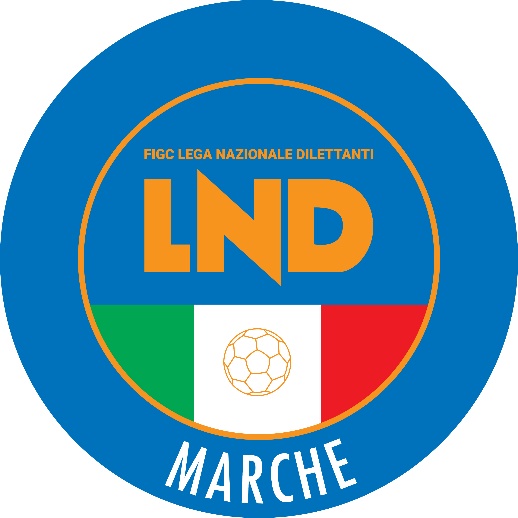 Federazione Italiana Giuoco CalcioLega Nazionale DilettantiCOMITATO REGIONALE MARCHEVia Schiavoni, snc - 60131 ANCONACENTRALINO: 071 285601 - FAX: 071 28560403sito internet: marche.lnd.ite-mail: crlnd.marche01@figc.itpec: marche@pec.figcmarche.itComunicato Ufficiale N°103 del 27 novembre 2023Il Segretario(Angelo Castellana)Il Presidente(Ivo Panichi)